Об обращении Орловского областного Совета народных депутатовв Правительство Российской Федерации по вопросу рассмотрения возможности выделения целевых межбюджетных трансфертов из федерального бюджета бюджетам субъектов Российской Федерации на мероприятия, направленные на предупреждение распространения и ликвидацию африканской чумы свиней на территории Российской ФедерацииГосударственное Собрание (Ил Тумэн) Республики Саха (Якутия)                                      п о с т а н о в л я е т:1. Поддержать обращение Орловского областного Совета народных депутатов в Правительство Российской Федерации по вопросу рассмотрения возможности выделения целевых межбюджетных трансфертов из федерального бюджета бюджетам субъектов Российской Федерации на мероприятия, направленные на предупреждение распространения и ликвидацию африканской чумы свиней на территории Российской Федерации.2. Направить настоящее постановление в Орловский областной Совет народных депутатов.3. Настоящее постановление вступает в силу с момента его принятия.Председатель Государственного Собрания   (Ил Тумэн) Республики Саха (Якутия) 					П.ГОГОЛЕВг.Якутск, 21 марта 2019 года          ГС № 145-VI                        ГОСУДАРСТВЕННОЕ СОБРАНИЕ(ИЛ ТУМЭН)РЕСПУБЛИКИ САХА (ЯКУТИЯ)                          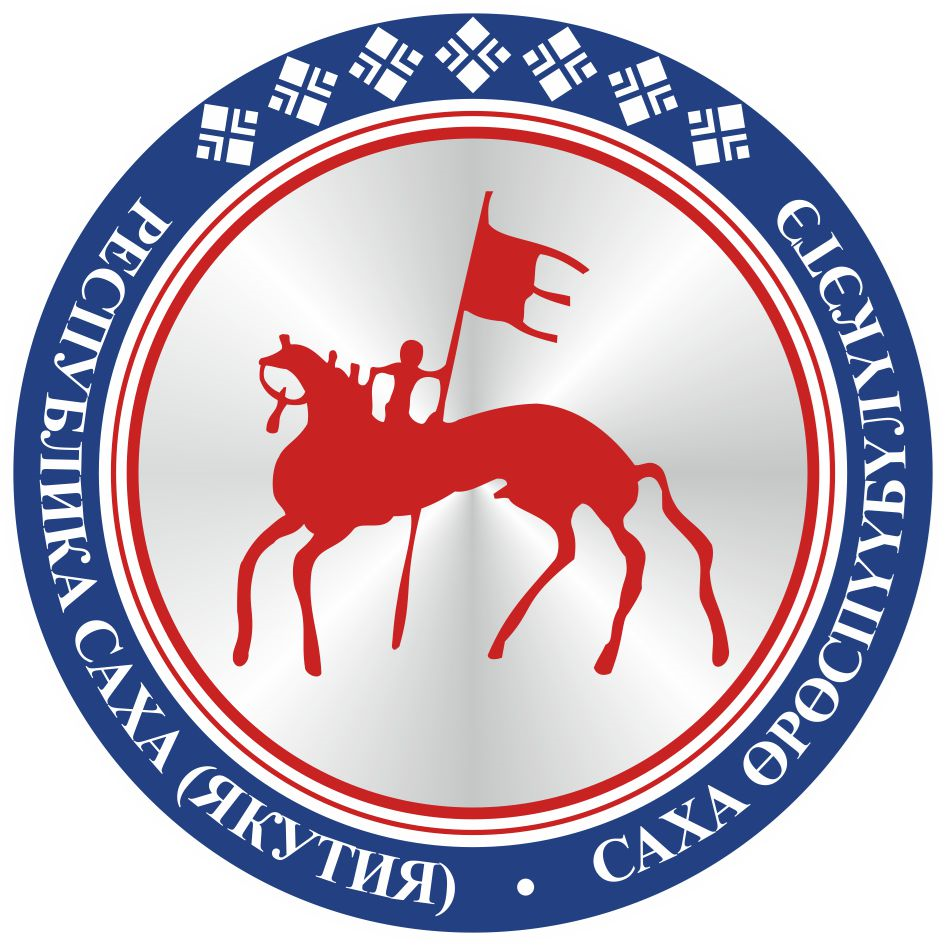                                       САХА  ЈРЈСПҐҐБҐЛҐКЭТИНИЛ ТYMЭНЭ                                                                      П О С Т А Н О В Л Е Н И ЕУ У Р А А Х